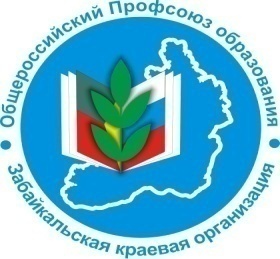 В ПРОФСОЮЗНЫЙ УГОЛОК                                   Информационный листок «Профсоюз помог». Выпуск № 7  март 2017 г.Профсоюз помог в 7,5 раз  снизить штраф  за несвоевременную  сдачу бухгалтерской отчетности В январе 2017 года в краевой комитет профсоюза обратилась член Профсоюза, бухгалтер бюджетной организации «И» Читинского района,   с просьбой  оказать   юридическую  помощь в судебном оспаривании Решения  Отделения Пенсионного фонда РФ  в г.Чите о привлечении к финансовой санкции в размере 26 000,0 рублей за несвоевременную сдачу ежемесячного бухгалтерского отчета СЗВ-М«Сведения о застрахованных лицах».              Краевой  комитет Профсоюза  оказал  всестороннюю юридическую помощь заявителю в составлении процессуальных документов для   обращения в Арбитражный суд Забайкальского края: - искового заявления  о признании недействительным ненормативного правового акта (решения) отделения Пенсионного фонда РФ в г.Чите;- необходимых ходатайств;- формы доверенности на представителя организации.            Напомним, что этот ежемесячный отчет в Пенсионный фонд  должны представлять  все страхователи в отношении работающих у них застрахованных лиц.         За несдачу или несвоевременную  сдачу отчёта организация  штрафуется  в размере 500 руб. за одного работника. Иными словами, если в штате организации 100 человек, то  сумма штрафа составит 50 000 руб.   В марте 2017 года судьей Арбитражного суда Забайкальского края  вынесено определение, которым размер штрафа снижен в 7.5 раз- с 26 000 руб.до 3500 руб.  Также истцу - бюджетной  организации «И»-  возращена госпошлина за подачу иска  в суд в размере 3000 руб.            Таким образом, Профсоюз помог вернуть  25 500 руб. средств бюджетной организации!                                                         Если у Вас возникают вопросы, то их можно задать в краевой комитет профсоюза крайкома:Главный  правовой инспектор труда Титова Надежда Алексеевнаг. Чита, ул. Ленина, 90, 3 этаж тел 8 (3022) 26 44 75  email: obkom.chita@mail.ru